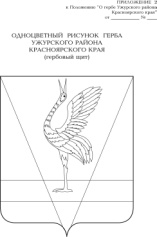 АДМИНИСТРАЦИЯ УЖУРСКОГО РАЙОНАКРАСНОЯРСКОГО КРАЯПОСТАНОВЛЕНИЕ18.02.2016                                           г. Ужур                                               № 102О создании межведомственной комиссии по обследованию и категорированию объекта (территории) образовательной организацииВ целях повышения эффективности проводимых мероприятий по предупреждению и пресечению террористической деятельности на территории Ужурского района, руководствуясь Конституцией Российской Федерации, Федеральным законом от 06.03.2006 № 35-ФЗ  «О противодействии терроризму», Постановлением Правительства Российской Федерации от 07 октября 2017 года № 1235, ПОСТАНОВЛЯЮ:1. Создать межведомственную комиссию по обследованию и категорированию объекта (территории) образовательной организации.2. Утвердить Положение о межведомственной комиссии по обследованию и категорированию объекта (территории) образовательной организации, согласно приложению №1.3. Утвердить состав межведомственной комиссии по обследованию и категорированию объекта (территории) образовательной организации, согласно приложению №2.4. Перечень образовательных организаций подлежащих обследованию и категорированию, согласно приложению №3.5. Контроль за исполнением постановления оставляю за собой.6. Постановление вступает в силу в день, следующий за днем его официального опубликования в специальном выпуске газеты «Сибирский хлебороб».  Глава района                                                                                    К.Н. ЗарецкийПриложение №1к постановлениюот 18.02.2016  № 102ПОЛОЖЕНИЕО межведомственной комиссии по обследованию и категорированию объекта (территории) образовательной организацииМежведомственная комиссия по обследованию и категорированию объекта (территории) образовательной организации (далее - комиссия) является постоянно действующим координационным органом, который: обследует и категорирует объекты (территории) образовательных организаций;составляет акты обследования и категорирования объектов (территории) образовательных организаций;осуществляет плановые и внеплановые проверки выполнения требований к антитеррористической защищенности объектов (территории) образовательных организаций;вносит предложения правообладателю по совершенствованию мероприятий по обеспечению антитеррористической защищенности объектов (территории) образовательных организаций и устранению выявленных недостатков;привлекает, при необходимости, к работе представителей собственников объектов, которые располагаются в границах расположения объектов (территории) образовательных организаций либо в непосредственной близости к нему.Состав комиссии Комиссия, состоит из председателя, секретаря и членов комиссии. В состав комиссии включаются: - правообладатели (собственники) объекта (территории) образовательной организации или лица, использующие объект (территории) образовательной организации на ином законном основании (привлекается в состав комиссии на период проведения обследования и категорирования конкретного объекта (территории) образовательной организации при необходимости к работе комиссии привлекаются представители собственников объектов, которые располагаются в границах объекта (территории) образовательной организации либо в непосредственной близости к нему);- представители территориального органа безопасности (привлекаются в состав комиссии на весь период ее функционирования);- представители территориального органа МВД России (привлекаются в состав комиссии на весь период ее функционирования);- представители территориального органа МЧС России (привлекаются в состав комиссии на весь период ее функционирования);- представители структурных подразделений органов государственной власти субъектов Российской Федерации и (или) муниципальных образований (привлекаются в состав комиссии на весь период ее функционирования);- представитель уполномоченного представителя Росгвардии по Красноярскому краю (подразделения вневедомственной охраны) привлекаются в состав комиссии на весь период ее функционирования).Обязанности комиссииПредседатель комиссии осуществляет руководство ее деятельностью, определяет повестку дня, сроки и порядок рассмотрения вопросов на ее заседаниях, инициирует и проводит заседаний комиссии, подписывает акты обследования и категорирования объекта (территории) образовательной организации и другие документы, касающиеся исполнения полномочий комиссии.Секретарь комиссии ведет делопроизводство по вопросам осуществления деятельности, оформляет протоколы заседаний, результаты работы, обеспечивает сохранность документов, связанных с работой, организует взаимодействие с территориальными органами безопасности, МВД России и МЧС России при проведении обследований, контролирует составление паспортов безопасности и своевременность их актуализации.  Секретарем комиссии назначается представитель администрации Ужурского районаЧлены комиссии в соответствии с их компетенцией принимают участие в работе комиссии, выполняют поручения председателя комиссии или его заместителя в пределах компетенции органа (учреждения), который они представляют в составе комиссии.Участие представителя территориального органа МВД России в категорировании объекта (территории) образовательной организации предусматривает следующие этапы: подготовка к участию в категорировании; участие в проведении категорирования; оформление результатов категорирования;В ходе подготовки к участию в категорировании целесообразно предварительно изучить информацию об объекте (территории) образовательной организации, ознакомиться с составленными ранее актами комиссионных обследований (при их наличии), документами, подтверждающими устранение ранее выявленных недостатков.Собственник объекта (территории) образовательной организации или лицо, использующее объект (территории) образовательной организации на ином законном основании составляет паспорт безопасности и проводит их актуализацию согласно формы утвержденной постановлением Правительства Российской Федерации от 07 октября 2017 г. N 1235.В ходе проведения обследования и категорирования объекта (территории) образовательной организации определяется:- расположение на местности;- занимаемая площадь;- конфигурация периметра: общая протяженность и протяженность линейных участков (участков прямой видимости);- режим работы, наличие пропускного и внутриобъектового режимов и их обеспечение;- наличие потенциально опасных участков и критических элементов;- характеристика непосредственно прилегающей местности, наиболее вероятные пути проникновения посторонних лиц;- характеристика имеющихся инженерно-технических средств охраны и их состояние (ограждение, видеонаблюдение, оповещение и управление эвакуацией, освещение, охранная сигнализация, пожарная сигнализация и другое).При проведении обследования и категорирования объекта (территории) образовательной организации необходимо обращать особое внимание:- на полноту устранения недостатков, ранее выявленных при обследованиях объекта (территории) образовательной организации и технических осмотрах инженерно-технических средств охраны, установленных на объекте (территории) образовательной организации;- на принятие правообладателем мер по повышению уровня защищенности объекта (территории) образовательной организации путем модернизации (замены), установки дополнительных инженерно-технических средств и технических средств охраны;- на работоспособность технических средств охраны, организацию их эксплуатационно-технического обслуживания.Правообладатели объекта (территории) образовательной организации заблаговременно готовят проект акта обследования и паспорта безопасности с заполнением разделов, относящихся к их компетенции.Акт составляется в произвольной формы в пяти экземплярах.В акт включаются сведения, подтверждающие принятие комиссией решения о присвоении объекту (территории) образовательной организации соответствующей категории, а также следующие разделы:- общие сведения об объекте (территории) образовательной организации, его наименование, характеристика территории;- организация и состояние работы по обеспечению антитеррористической защищенности объекта (территории) образовательной организации, меры по предупреждению чрезвычайных ситуаций; - организация охраны и пропускного режима объекта (территории) образовательной организации;- выводы о состоянии антитеррористической защищенности объекта (территории) образовательной организации;- рекомендации и перечень мер по приведению антитеррористической защищенности объекта (территории) образовательной организации в соответствие требованиям.После утверждения актов по одному экземпляру акта передается в территориальные органы безопасности, МВД и МЧС России, МКУ «Управление образования» и один экземпляр предоставляется правообладателю объекта (территории) образовательной организации.IV. Паспорт безопасностиС учетом того, что в соответствии с Федеральным законом «О противодействии терроризму» обязанность по выполнению и обеспечению выполнения требований к антитеррористической защищенности объектов (территорий) возложена на заинтересованные физические и юридические лица, паспорт безопасности является информационно-справочным документом, который составляется собственником объекта (территории) образовательной организации в целях отражения состояния антитеррористической защищенности объекта (территории) образовательной организации и перечня необходимых мероприятий по предупреждению (пресечению) террористических актов на объектах (территории) образовательных организаций. Паспорт безопасности составляется после проведения обследования и категорирования объекта (территории) образовательной организации в двух экземплярах по форме утвержденной постановлением Правительства Российской Федерации от 07 октября 2017 г. № 1235При присвоении паспорту безопасности соответствующего грифа секретности следует руководствоваться положениями Закона Российской Федерации от 21 июля 1993 г. № 5485-1 «О государственной тайне».После согласования паспорта безопасности руководителями территориальных органов безопасности, МВД и МЧС России все экземпляры паспорта передаются для утверждения.После утверждения один экземпляр паспорта безопасности направляются в МКУ «Управление образования», второй экземпляр остается у правообладателя.Приложение №2к постановлению от 18.02.2016  № 102Состав Межведомственной комиссии по обследованию объекта (территории) образовательной организации на территории Ужурского районаПриложение №3к постановлению от 18.02.2016  № 102ПЕРЕЧЕНЬобразовательных организаций подлежащих обследованию и категорированию Ф.И.О.ДолжностьМилина рина ВалерьевнаДиректор МКУ «Управление образования», председатель комиссииГумиров Рамиль РинатовичВедущий специалист, секретарь Члены комиссииЧлены комиссииМилованов Святослав Сергеевич Сотрудник РУ ФСБ РФ по Красноярскому краю (по согласованию)Гогорев Евгений АлександровичНачальник полиции Отдела МВД России по Ужурскому району (по согласованию)Вагнер Виктор АртуровичГлавный врач КГБУЗ «Ужурская районная больница» (по согласованию)Новиков Сергей ИвановичНачальник отдела ГО И МР КГБУЗ «Ужурская районная больница» (по согласованию)Рабецкий Дмитрий АлександровичНачальник ПЧ-67 ФГКУ «11 отряд ФПС по Красноярскому краю» (по согласованию)Драчев Валерий ВладимировичНачальник ОВО по Ужурскому району Филиала ФГ КУ УВО ВНГ России по Красноярскому краю (по согласованию)Собственник объекта (территории) образовательной организации или лицо, использующее объект (территории) образовательной организации на ином законном основанииНаименование образовательного учрежденияЮридический адресМуниципальное бюджетное общеобразовательное учреждение «Ужурская средняя общеобразовательная школа №6″662251, Красноярский край, Ужурский район, г Ужур, ул. Вокзальная, д. 34Муниципальное бюджетное общеобразовательное учреждение «Златоруновская средняя общеобразовательная школа»662245, Красноярский край, Ужурский район, п. Златоруновск, ул Мира, д. 9Муниципальное бюджетное образовательное учреждение «Березовологская основная общеобразовательная школа»662268, Красноярский край, Ужурский район, д. Березовый Лог,  Первомайская, д. 13Муниципальное бюджетное общеобразовательное учреждение «Ужурская средняя общеобразовательная школа № 3″662255, Красноярский край, Ужурский район, г. Ужур, ул. Советская, д. 50Муниципальное бюджетное общеобразовательное учреждение «Приреченская средняя общеобразовательная школа»662267, Красноярский край, Ужурский район, п. Приреченск, ул. Октябрьская, д. 5Муниципальное бюджетное общеобразовательное учреждение «Ужурская средняя общеобразовательная школа №2″662253, Красноярский край, Ужурский район, г. Ужур, ул. Строителей, д. 9Муниципальное бюджетное общеобразовательное учреждение «Ужурская средняя общеобразовательная школа №1 имени Героя Советского Союза А. К. Харченко»662252, Красноярский край, Ужурский район, г. Ужур, ул. Гоголя, д. 8Муниципальное бюджетное общеобразовательное учреждение «Локшинская средняя общеобразовательная школа»662262, Красноярский край, Ужурский район, с. Локшино, ул. Центральная, д. 19Муниципальное бюджетное общеобразовательное учреждение «Малоимышская средняя общеобразовательная школа»662268, Красноярский край, Ужурский район, с. Малый Имыш, ул. Кооперативная, д. 1аМуниципальное бюджетное общеобразовательное учреждение «Крутоярская средняя общеобразовательная школа»662240, Красноярский край, Ужурский район, с. Крутояр, ул. Главная, д. 28Муниципальное бюджетное общеобразовательное учреждение «Солгонская средняя общеобразовательная школа»662265, Красноярский край, Ужурский район, с. Солгон, ул. Совхозная, д. 4Муниципальное бюджетное общеобразовательное учреждение «Озероучумская основная общеобразовательная школа»662246, Красноярский край, Ужурский район, п. Озеро Учум, ул. Школьная, д. 2Муниципальное бюджетное общеобразовательное учреждение «Кулунская основная общеобразовательная школа»662261, Красноярский край, Ужурский район, с. Кулун, ул. Главная, д. 17Муниципальное бюджетное общеобразовательное учреждение «Ильинская средняя общеобразовательная школа»662255, Красноярский край, Ужурский район, с. Ильинка, ул. Главная, д. 44Муниципальное бюджетное общеобразовательное учреждение «Арабкаевская основная общеобразовательная школа»662266, Красноярский край, Ужурский район, п. Арабкаево,  Промышленная, д. 8Муниципальное бюджетное общеобразовательное учреждение «Ашпанская основная общеобразовательная  школа»662263, Красноярский край, Ужурский район, с. Ашпан,  Школьная, д. 11Муниципальное бюджетное общеобразовательное учреждение «Тургужанская основная общеобразовательная школа»662245, Красноярский край, Ужурский район, д. Тургужан, ул. Школьная, д. 31Муниципальное бюджетное общеобразовательное учреждение «Михайловская средняя общеобразовательная школа»662241, Красноярский край, Ужурский район, с Михайловка, ул. Школьная, д. 1 БМуниципальное бюджетное дошкольное образовательное учреждение «Ужурский детский сад №3 «Журавлёнок»662253, Красноярский край, г.Ужур, ул. Строителей, 19Муниципальное бюджетное дошкольное образовательное учреждение «Ужурский детский сад №2″662251, Красноярский край, г. Ужур, ул. Вокзальная 1Муниципальное бюджетное дошкольное образовательное учреждение «Ужурский детский сад №1″662255, Красноярский край, г. Ужур, ул. Кооперативная 44Муниципальное бюджетное дошкольное образовательное учреждение «Солгонский детский сад»662265, Красноярский край, с. Солгон, ул. Харченко 7Муниципальное бюджетное дошкольное образовательное учреждение «Приреченский детский сад»662267 Красноярский край, Ужурский район, п. Приреченск, ул. Кирова 5Муниципальное бюджетное дошкольное образовательное учреждение «Прилужский детский сад»662245, Красноярский край, Ужурский район, с. Прилужье, ул. Школьная 3Муниципальное бюджетное дошкольное образовательное учреждение «Малоимышский детский сад»662268, Красноярский край, Ужурский район, с. Малый имыш, ул. Комарова 11 аМуниципальное бюджетное дошкольное образовательное учреждение «Крутоярский детский сад»662240, Красноярский край, Ужурский район, с. Крутояр, ул. Почтовая 33Муниципальное бюджетное дошкольное образовательное учреждение «Златоруновский детский сад»662245, Красноярский край, Ужурский район, п. Златоруновск, ул. Советская 11Муниципальное бюджетное образовательное учреждение дополнительного образования «Ужурский центр дополнительного образования детей»662252, Красноярский край, г.Ужур, ул.Кирова, 30Муниципальное бюджетное образовательное учреждение дополнительного образования «Ужурская спортивная школа» 662255, Красноярский край.  г. Ужур, ул. Ленина, 37.